               ҠАРАР                                                                                ПОСТАНОВЛЕНИЕ           23 октябрь 2018 йыл                        № 52               23 октября 2018 годаОб утверждении  Программы комплексного развития социальной инфраструктуры сельского поселения Зеленоклиновский сельсовет муниципального района Альшеевский район Республики Башкортостанна 2018-2033 годы    	В соответствии с Градостроительным кодексом Российской Федерации, Федеральным законом от 06.10.2003г. № 131-ФЗ «Об общих принципах организации местного самоуправления в Российской Федерации», Генеральным планом сельского поселения Зеленоклиновский сельсовет муниципального района Альшеевский район Республики Башкортостан п о с т а н о в л я ю:  1.Утвердить Программу комплексного  развития социальной инфраструктуры сельского поселения Зеленоклиновский сельсовет муниципального района Альшеевский район Республики Башкортостан на 2018-2033 годы.2. Настоящее постановление разместить на  официальном сайте администрации сельского поселения Зеленоклиновский сельсовет муниципального района Альшеевский район Республики Башкортостан  www.zelklin.spalshey.ru3.Контроль за исполнением настоящего постановления оставляю за собой.4.Настоящее постановление вступает в силу с момента его официального обнародования.Глава сельского поселения                                       Т.Г.ГайнуллинУтверждена постановлением главысельского поселения Зеленоклиновский сельсоветмуниципального района Альшеевский районРеспублики Башкортостан№52 от 23.10.2018г.ПРОГРАММА КОМПЛЕКСНОГО РАЗВИТИЯ СОЦИАЛЬНОЙ ИНФРАСТРУКТУРЫ  СЕЛЬСКОГО ПОСЕЛЕНИЯ ЗЕЛЕНОКЛИНОВСКИЙ СЕЛЬСОВЕТ МУНИЦИПАЛЬНОГО РАЙОНА АЛЬШЕЕВСКИЙ РАЙОН РЕСПУБЛИКИ БАШКОРТОСТАН НА  2018-2033 годыПаспорт программы. 1. ВведениеНеобходимость реализации  закона № 131-ФЗ от 06.10.2003 «Об общих принципах организации местного самоуправления в Российской Федерации» актуализировала потребность местных властей  в разработке  эффективной  стратегии развития не только на муниципальном уровне, но и на уровне отдельных сельских поселений.Стратегический план развития сельского поселения отвечает потребностям  и проживающего на его территории населения, и объективно происходящих на его территории процессов. Программа комплексного развития социальной инфраструктуры сельского поселения Зеленоклиновский сельсовет муниципального района Альшеевский район Республики Башкортостан (далее – Программа) содержит  чёткое представление  о  стратегических целях, ресурсах, потенциале  и об основных направлениях социального развития сельского поселения на среднесрочную перспективу. Кроме того, Программа содержит совокупность  увязанных по ресурсам, исполнителям и срокам реализации мероприятий, направленных на достижение стратегических целей социального развития сельского поселения.Цели развития сельского поселения и программные мероприятия, а также необходимые для их реализации ресурсы, обозначенные в Программе,  могут ежегодно корректироваться и дополняться в зависимости от складывающейся ситуации, изменения внутренних и внешних условий.Разработка настоящей Программы обусловлена необходимостью определить приоритетные по социальной значимости стратегические линии устойчивого развития сельского поселения Зеленоклиновский сельсовет муниципального района Альшеевский район Республики Башкортостан - доступные для потенциала территории, адекватные географическому, демографическому, экономическому, социокультурному потенциалу, перспективные и актуальные для социума сельского поселения. Программа устойчивого развития направлена на осуществление комплекса мер, способствующих стабилизации и развитию экономики, повышению уровня занятости населения, решению остро стоящих социальных проблем, межведомственной, внутримуниципальной, межмуниципальной и межрегиональной кооперации.Главной целью Программы является повышение качества жизни населения, его занятости и самозанятости экономических, социальных и культурных возможностей на основе развития сельхозпроизводства, предпринимательства, личных подсобных хозяйств торговой инфраструктуры и сферы услуг. Благоприятные условия для жизни населения - это возможность полноценной занятости, получения высоких и устойчивых доходов, доступность широкого спектра социальных услуг, соблюдение высоких экологических стандартов жизни. В первую очередь это налаживание эффективного управления, рационального использования финансов и собственности. Для обеспечения условий  успешного выполнения мероприятий  Программы, необходимо на уровне каждого сельского поселения разрабатывать механизмы, способствующие эффективному протеканию процессов реализации Программы. К числу таких механизмов относится  совокупность необходимых нормативно-правовых актов, организационных, финансово-экономических,  кадровых и других мероприятий, составляющих условия и предпосылки  успешного выполнения мероприятий Программы и достижения целей социального развития сельского поселения.2. Социально-экономическая ситуация  и потенциал развития  сельского поселения Зеленоклиновский сельсовет муниципального района Альшеевский район Республики Башкортостан.2.1. Анализ социального развития сельского поселенияОбщая площадь сельского поселения Зеленоклиновский сельсовет составляет  16821 га. Численность населения по данным на 01.01.2018 года составила  807 человек. В состав сельского поселения входят д.Зеленый Клин (административный центр), д. Красный Клин, с. Новоконстантиновка.                         Наличие земельных ресурсов сельского поселения Зеленоклиновский сельсовет:Таб.12.2   Административное делениеСельское поселение Зеленоклиновский сельсовет муниципального района Альшеевский район Республики Башкортостан включает в себя 3 населенных пункта, с административным центром в д.Зеленый Клин.Таб.22.3 Демографическая ситуация Общая  численность  населения сельского поселения Зеленоклиновский сельсовет на 01.01.2018 года  составила 807 человек. Численность  трудоспособного  возраста  составляет 505 человек (62,5 % от общей  численности). Данные о возрастной структуре населения на 01. 01. 2018 г.                                                                                                                                                                                         Таб.3 Демографическая ситуация в сельском поселении Зеленоклиновский сельсовет  в 2018 году ухудшилась по сравнению с предыдущими периодами,  число родившихся не превышает число умерших. Баланс  населения  также не  улучшается, из-за превышения числа убывших над числом прибывших на территорию сельского поселения.   Короткая продолжительность жизни, невысокая рождаемость объясняется следующими факторами: многократным повышением стоимости самообеспечения (питание, лечение, лекарства, одежда),  прекращением деятельности сельхозпредприятий, появилась безработица, резко снизились доходы населения. Деструктивные изменения в системе медицинского обслуживания также оказывают влияние на рост смертности от сердечно-сосудистых заболеваний, онкологии. На показатели рождаемости влияют следующие моменты:- материальное благополучие;- государственные выплаты за рождение второго ребенка;- наличие собственного жилья;- уверенность в будущем подрастающего поколения.2.4    Рынок труда в сельском поселении   Численность трудоспособного населения - 505 человек. Доля численности населения в трудоспособном возрасте от общей составляет  62,5 процента. В связи с отсутствием сельхоз предприятий, часть трудоспособного населения вынуждена работать за пределами сельского поселения и за пределами Республики Башкортостан.Таб.4   Из приведенных данных видно, что лишь  71 % граждан трудоспособного возраста трудоустроены. Пенсионеры составляют 16,3 %  населения. В сельском поселении существует серьезная проблема занятости трудоспособного населения. В связи с этим одной из  главных задач для органов местного самоуправления должна стать занятость населения. 2.5 Развитие отраслей социальной сферыПрогнозом на 2018 год и на период до 2020 года  определены следующие приоритеты социального  развития сельского поселения Зеленоклиновский сельсовет муниципального района Альшеевский район Республики Башкортостан:-повышение уровня жизни населения сельского поселения Зеленоклиновский сельсовет муниципального района Альшеевский район Республики Башкортостан, в т.ч. на основе развития социальной инфраструктуры;-улучшение состояния здоровья населения на основе доступной широким слоям населения медицинской помощи и повышения качества медицинских услуг;-развитие жилищной сферы в сельском поселении Зеленоклиновский сельсовет;-создание условий для гармоничного развития подрастающего поколения в сельском поселении Зеленоклиновский сельсовет;-сохранение культурного наследия.2.6 КультураПредоставление услуг населению в области культуры в сельском поселении Зеленоклиновский сельсовет осуществляют:- СК д.Зеленый Клин- СК д.Красный Клин- библиотека сельского поселения Зеленоклиновский сельсовет.Одним из основных направлений работы  является работа по организации досуга детей и подростков, это: проведение интеллектуальных игр, дней молодежи, уличных и настольных игр, викторин и т.д.Задача в культурно-досуговых учреждениях - вводить инновационные формы организации досуга населения  и  увеличить процент охвата населения  Проведение этих мероприятий позволит увеличить обеспеченность населения сельского поселения культурно-досуговыми учреждениями и качеством услуг.2.7 Физическая культура и спорт    Таб.5 В сельском поселении Зеленоклиновский сельсовет ведется спортивная работа в многочисленных секцияхПри школе имеется стадион, где проводятся игры и соревнования по волейболу, баскетболу, футболу, военно-спортивные соревнования и т.д.В зимний период любимыми видами спорта среди населения является катание на коньках, на лыжах. Наличие спортивных площадок по занимаемой площади превосходит 100% обеспеченность населения по существующим нормативам на количество населения в сельском поселении Зеленоклиновский сельсовет.2.8    ОбразованиеНа территории сельского поселения находятся 2 школы и 1 детский сад                                                                                                                                                                                                 Таб.6В связи с демографическим спадом наблюдается постепенное снижение численности обучающихся. В общеобразовательных учреждениях трудятся порядка 10 педагогов, большая часть из которых имеет высшее профессиональное образование.   2.9  Здравоохранение                                                    На территории сельского поселения находится следующие медучреждения.Таб.7Причина высокой заболеваемости населения кроется в т.ч. и в особенностях проживания на селе:·          низкий жизненный уровень;·          отсутствие средств на приобретение лекарств;·          низкая социальная культура;·          малая плотность населения;·          высокая степень алкоголизации населения сельского поселения.Многие больные обращаются за медицинской помощью лишь в случаях крайней необходимости, при значительной запущенности заболевания и утяжелении самочувствия.2.10 Социальная защита населения Жителям сельского поселения оказывается социальная поддержка в виде социальных выплат и социальной помощи престарелым гражданам.2.11 Жилищный фондСостояние жилищно - коммунальной сферы сельского поселенияДанные о существующем жилищном фондеЖители сельского поселения Зеленоклиновский сельсовет муниципального района Альшеевский район Республики Башкортостан  активно участвуют в различных программах по обеспечению жильем: «Устойчивое развитие сельских территорий»,  «Обеспечение молодых семей» и т.д.             К услугам  ЖКХ,  предоставляемым  в сельском поселении Зеленоклиновский сельсовет муниципального района Альшеевский район Республики Башкортостан,  относится водоснабжение и электроснабжение. Развитие среды проживания населения сельского поселения Зеленоклиновский сельсовет муниципального района Альшеевский район Республики Башкортостан  создаст непосредственные условия для повышения качества жизни нынешнего и будущих поколений жителей. Перед органами местного самоуправления сельского поселения стоит задача развития коммунальной инфраструктуры, повышения эффективности и надежности функционирования жилищно-коммунального комплекса. Сельское поселение не может развиваться без учета состояния и перспектив развития инженерных систем жизнеобеспечения, которые включают в себя такие составные части, как газоснабжение, электроснабжение и водоснабжение.Непосредственно под развитием систем коммунальной инфраструктуры сельского поселения понимается проведение комплекса мероприятий нормативно-правового, организационного и иного характера, направленных на повышение качества жизни населения сельского поселения, понимание жителями сельского поселения сложности проводимой коммунальной реформы, а также подготовку и проведение соответствующих инвестиционных программ.3. Основные стратегические направления развития сельского поселенияИз анализа вытекает, что стратегическими направлениями развития сельского поселения должны стать следующие действия: Экономические:1.    Содействие развитию  малого бизнеса через помощь в привлечении льготных кредитов на проекты, значимые для развития сельского поселения и организации новых рабочих мест.              Социальные:1.  Развитие социальной инфраструктуры, образования, здравоохранения, культуры, физкультуры и спорта:   - участие в отраслевых  районных, республиканских программах, Российских и международных грантах по развитию и укреплению данных отраслей;-содействие предпринимательской инициативы по развитию данных направлений и всяческое ее поощрение  (развитие и увеличение объемов платных услуг предоставляемых учреждениями образования, здравоохранения, культуры, спорта на территории сельского поселения).  2.    Развитие личного подворья граждан, как источника доходов населения.- привлечение льготных кредитов из республиканского бюджета на развитие личных подсобных хозяйств;-помощь населению в реализации мяса с личных подсобных хозяйств;-поддержка предпринимателей осуществляющих закупку продукции с личных подсобных хозяйств на выгодных для населения условиях;  3.   Содействие в привлечении молодых специалистов в сельское поселение (фельдшеров, учителей, работников культуры, муниципальных служащих); -помощь членам их семей в устройстве на работу; -помощь в решении вопросов по приобретению  этими  специалистами жилья через районные, республиканские и федеральные программы, направленные на строительство приобретения жилья, помощь в получении кредитов, в том числе ипотечных на жильё;4.    Содействие в обеспечении социальной поддержки слабозащищенным слоям населения:-консультирование, помощь в получении субсидий, пособий различных льготных выплат;-содействие в привлечении бюджетных средств, спонсорской помощи для поддержания одиноких пенсионеров, инвалидов, многодетных семей (заготовка твердого топлива, пиломатериал для ремонта жилья, проведение ремонта жилья,  лечение в учреждениях здравоохранения, льготное санаторно - курортное лечение);5.   Привлечение средств из республиканского и федерального бюджетов на укрепление жилищно-коммунальной сферы: - на восстановление водопроводов; - по ремонту и строительству жилья;- по программам молодая семья, сельское жилье, жилье для молодых специалистов, ипотечное кредитование для строительства, приобретения жилья гражданами, работающими и проживающими на территории сельского поселения;6.   Содействие в развитии систем телефонной и сотовой связи 7.   Освещение населенных пунктов сельского поселения.8.   Привлечение средств  из республиканского и федерального бюджетов на строительство и ремонт внутри-поселковых дорог.9.  Привлечение средств из бюджетов различных уровней для благоустройства населенных пунктов сельского поселения.4. Система основных программных мероприятий по развитию сельского поселения Зеленоклиновский сельсовет муниципального района Альшеевский район Республики Башкортостан.  Задача формирования стратегии развития такого сложного образования, каковым является сельское поселение, не может быть конструктивно решена без  анализа, выявления  и адекватного описания его важнейших  характеристик. Для этих целей при разработке Программы был использован эффективный инструмент исследования объектов подобного рода - системный анализ, который позволил воспроизвести основные системные характеристики сельского поселения, показать механизмы его функционирования и развития. Использование инструментов системного анализа обусловлено необходимостью учета сложности и многообразия экономических, социальных, политических и других факторов, влияющих на развитие сельского поселения. С данных позиций сельское поселение  представляет собой сложную систему, которая характеризуется совокупностью различных подсистем, сложными и многочисленными взаимосвязями между ними, динамичностью протекающих процессов.  Использование системного анализа для  разработки Программы позволило выявить и описать основные сферы деятельности в сельском поселении. Таковыми являются: производственная сфера, сфера управления и развития, а также сферы обеспечения условий функционирования и поддержания работоспособности основных элементов, составляющих основу сельского поселения.Мероприятия Программы социального развития сельского поселения Зеленоклиновский сельсовет включают как планируемые к реализации инвестиционные проекты, так и совокупность различных  организационных мероприятий, сгруппированных по указанным выше системным признакам. Перечень  основных программных мероприятий на период 2018-2033 гг., ответственных исполнителей  и ожидаемых результатов от их реализации с указанием необходимых объемов и потенциальных источников финансирования, приведены ниже.Таблица 8 «Объекты местного значения в сфере физической культуры и массового спорта»Таблица 9 «Объекты местного значения в сфере культуры»Таблица 10 «Объекты местного значения в сфере здравоохранения»5.   Оценка эффективности мероприятий Программы    Выполнение включённых в Программу организационных мероприятий и инвестиционных проектов, при условии разработки эффективных механизмов их реализации и поддержки со стороны местных администраций,  позволит достичь следующих показателей социального развития  сельского поселения Зеленоклиновский сельсовет в 2016 году по отношению к 2020 году.         За счет активизации предпринимательской деятельности, ежегодный рост объемов  производства в сельском поселении. Соответственно, увеличатся объёмы налоговых поступлений в местный бюджет. При выполнении программных мероприятий ожидается рост объёмов производства сельскохозяйственной продукции в сельскохозяйственных предприятиях и в личных подсобных хозяйствах граждан.  В целях оперативного отслеживания и контроля хода осуществления Программы, а также оценки влияния результатов реализации Программы на уровень социально-экономического развития района в рамках выделенных приоритетов проводится и ежегодный  мониторинг по основным целевым показателям социально-экономического развития территории.6.    Организация  контроля  за реализацией Программы            Организационная структура управления Программой базируется на существующей схеме исполнительной власти  сельского поселения Зеленоклиновский сельсовет муниципального района Альшеевский район Республики Башкортостан.             Общее руководство Программой осуществляет Глава сельского поселения, в функции которого в рамках реализации Программы входит определение приоритетов, постановка оперативных и краткосрочных целей Программы.                          Оперативные функции по реализации Программы осуществляют штатные сотрудники Администрации сельского поселения под руководством Главы  сельского поселения. Глава сельского поселения осуществляет следующие действия:            - рассматривает и утверждает план мероприятий, объемы их финансирования и сроки реализации;            - выносит заключения о ходе выполнения Плана, рассматривает предложения по внесению изменений по приоритетности отдельных программных направлений и мероприятий;            - взаимодействует с районными и республиканскими органами исполнительной власти по включению предложений сельского поселения Зеленоклиновский сельсовет  в районные и республиканские целевые программы;            -ведет контроль за выполнением годового плана действий и подготовка отчетов о его выполнении;            -осуществляет руководство по:подготовке перечня муниципальных целевых программ сельского поселения, предлагаемых   к финансированию из районного и республиканского бюджета на очередной финансовый год;реализации мероприятий Программы сельского поселения.             Специалист Администрации сельского поселения осуществляет следующие функции:             -подготовка проектов нормативных правовых актов по подведомственной сфере по соответствующим разделам Программы;            -подготовка проектов программ сельского поселения по приоритетным направлениям Программы;            -формирование бюджетных заявок на выделение средств из муниципального бюджета сельского поселения;             -подготовка предложений, связанных с корректировкой сроков, исполнителей и объемов ресурсов по мероприятиям Программы;            -прием заявок предприятий и организаций, участвующих в Программе, на получение поддержки для реализации разработанных ими мероприятий или инвестиционных проектов;            -предварительное рассмотрение предложений и бизнес-планов,  представленных участниками Программы для получения поддержки, на предмет экономической и социальной значимости;7.   Механизм обновления ПрограммыОбновление Программы производится:- при выявлении новых, необходимых к реализации мероприятий;- при появлении новых инвестиционных проектов, особо значимых для территории;- при наступлении событий, выявляющих новые приоритеты в развитии сельского поселения, а также вызывающих потерю своей значимости отдельных мероприятий.Программные мероприятия могут также быть скорректированы в зависимости от изменения ситуации на основании обоснованного предложения исполнителя. По перечисленным выше основаниям Программа может быть дополнена новыми мероприятиями с обоснованием объемов и источников финансирования. 8. ЗаключениеРеализация Программы строится на сочетании функций, традиционных для органов управления сельским поселением (оперативное управление функционированием и развитием систем сельского поселения), и новых (нетрадиционных) функций: интеграция субъектов, ведомств, установления между ними партнерских отношений, вовлечение в процесс развития новых субъектов (например, других муниципальных образований, поверх административных границ), целенаправленного использования творческого, культурного, интеллектуального, экономического потенциалов сельского поселения. Ожидаемые результаты:За период осуществления Программы будет создана база для реализации стратегических направлений развития сельского поселения, что позволит ей достичь высокого уровня социального развития: 1. проведение уличного освещения обеспечит устойчивое энергоснабжение сельского поселения;  2. улучшение культурно-досуговой  деятельности будет способствовать формированию здорового образа жизни среди населения, позволит приобщить широкие слои населения к культурно-историческому наследию;3. привлечения внебюджетных инвестиций в экономику сельского поселения;4. повышения благоустройства сельского поселения;5. формирования современного привлекательного имиджа сельского поселения;6. устойчивое развитие социальной инфраструктуры сельского поселения.Реализация Программы позволит: 1) повысить качество жизни жителей  сельского поселения Зеленоклиновский сельсовет; 2) привлечь население сельского поселения к непосредственному участию в реализации решений, направленных на улучшение качества жизни; 3) повысить степень социального согласия, укрепить авторитет органов местного самоуправления.       Социальная стабильность в сельском поселении в настоящее время могут быть обеспечены только с помощью продуманной целенаправленной социально-экономической политики. И такая политика может быть разработана и реализована  через программы социально-экономического развития сельских поселений. Переход к управлению сельским поселением через интересы благосостояния населения, интересы экономической стабильности и безопасности, наполненные конкретным содержанием и выраженные в  форме программных мероприятий, позволяет обеспечить  социально-экономическое развитие, как отдельных сельских поселений, так и муниципального образования в целом. Разработка и принятие  среднесрочной программы развития сельского поселения позволяет закрепить приоритеты социальной, финансовой, инвестиционной, экономической политики, определить последовательность и сроки решения накопившихся за многие годы проблем. А целевые установки Программы и создаваемые  для её реализации механизмы, закрепляющие «правила игры» на территории сельского поселения, позволят значительно повысить деловую активность управленческих и предпринимательских кадров сельского поселения, создать необходимые условия для активизации экономической и хозяйственной деятельности на его территории.БАШҠОРТОСТАН  РЕСПУБЛИКАҺЫӘЛШӘЙ РАЙОНЫМУНИЦИПАЛЬ РАЙОНЫНЫҢЗЕЛЕНЫЙ КЛИН АУЫЛ СОВЕТЫАУЫЛ БИЛӘМӘҺЕХАКИМИӘТЕ(БАШҠОРТОСТАН РЕСПУБЛИКАҺЫӘЛШӘЙ РАЙОНЫЗЕЛЕНЫЙ КЛИН АУЫЛ СОВЕТЫ)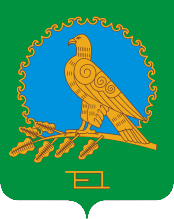               АДМИНИСТРАЦИЯСЕЛЬСКОГО ПОСЕЛЕНИЯЗЕЛЕНОКЛИНОВСКИЙСЕЛЬСОВЕТМУНИЦИПАЛЬНОГО РАЙОНААЛЬШЕЕВСКИЙ РАЙОНРЕСПУБЛИКИ БАШКОРТОСТАН(ЗЕЛЕНОКЛИНОВСКИЙ СЕЛЬСОВЕТАЛЬШЕЕВСКОГО  РАЙОНАРЕСПУБЛИКИ БАШКОРТОСТАН)Наименование программы:Программа комплексного развития социальной инфраструктуры сельского поселения Зеленоклиновский сельсовет муниципального района Альшеевский район Республики Башкортостан на 2018-2033 годы.Основание разработки программы:Градостроительный Кодекс Российской Федерации, Федеральный Закон № 131-ФЗ от 06.10.2003 «Об общих принципах организации местного самоуправления в Российской Федерации», Генеральный план сельского поселения Зеленоклиновский сельсовет муниципального района Альшеевский район Республики Башкортостан, Устав сельского поселения Зеленоклиновский сельсовет муниципального района Альшеевский район Республики Башкортостан.Заказчик программы:  Администрация  сельского поселения Зеленоклиновский сельсовет муниципального района Альшеевский район Республики БашкортостанРазработчик программы:Администрация  сельского поселения Зеленоклиновский сельсовет муниципального района Альшеевский район Республики БашкортостанОсновная цель программы:Развитие социальной инфраструктуры сельского поселения Зеленоклиновский сельсовет муниципального района Альшеевский район Республики БашкортостанЗадачи программы:1. Создание правовых, организационных и экономических условий для перехода к устойчивому социальному развитию сельского поселения, эффективной реализации полномочий органов местного самоуправления;2. Развитие и расширение информационно-консультационного и правового обслуживания населения;3. Развитие социальной инфраструктуры, образования, здравоохранения, культуры, физкультуры и спорта: повышение роли физкультуры и спорта в деле профилактики правонарушений, преодоления распространения наркомании и алкоголизма;4.Сохранение объектов культуры и активизация культурной деятельности;5. Развитие личных подсобных хозяйств;6.Создание условий для безопасного проживания населения на территории сельского поселения.7.Содействие в привлечении молодых специалистов в сельское поселение (врачей, учителей, работников культуры, муниципальных служащих);8.Содействие в обеспечении социальной поддержки слабозащищенным слоям населения.Целевые показатели 1. ежегодное сокращения миграционного оттока населения;
2.  улучшение качества услуг, предоставляемых       учреждениями культуры сельского поселения; 
3. организация качественного водоснабжения населения.Перечень основных мероприятий (инвестиционных проектов) по ремонту, реконструкции объектов социальной инфраструктуры1)  Капитальный ремонт и ремонт автомобильных дорог местного значения;2) Косметический ремонт зданий сельских клубов;3) Косметический ремонт стелы сельского поселения Зеленоклиновский сельсовет.Сроки реализации Программы:2018-2033 годыОбъемы финансирования ПрограммыФинансовое обеспечение мероприятий Программы осуществляется за счет средств бюджета сельского поселения в рамках муниципальных  программ 2018 год.Содержание автомобильных дорог местного значения в зимнее время года- 80 тыс.руб.Увеличение протяженности освещенных частей улиц, проездов в населенных пунктах сельского поселения,    расходы  за электрическую энергию уличного освещения – 50 тыс.рубСодержание свалки – 30 тыс.рубИтого: 160 тыс. руб.2019годСодержание автомобильных дорог (восстановление поперечного профиля и ровности проезжей части гравийных и щебеночных покрытий)  ул.8 марта д.Зеленый Клин – 250 тыс.руб.Содержание автомобильных дорог местного значения в зимнее время года – 80 тыс.руб. Модернизация систем уличного освещения, расходы  за электрическую энергию уличного освещения – 130 тыс.руб.Итого:460 тыс.руб.2020год Содержание автомобильных дорог общего пользования местного значения  – 200 тыс. руб Содержание автомобильных дорог общего пользования местного значения  в зимнее время года – 80 тыс.руб.Содержание уличного освещения, расходы  за электрическую энергию уличного освещения – 120 тыс.Итого: 400 тыс.руб.2021год Содержание автомобильных дорог общего пользования местного значения – 100 тыс.рублей.Содержание автомобильных дорог местного значения в зимнее время года – 80 тыс.руб.Содержание уличного освещения, расходы  за электрическую энергию уличного освещения – 100 тыс.Итого: 280 тыс.руб.2022год Содержание автомобильных дорог общего пользования местного значения – 100 тыс.рублей.Содержание автомобильных дорог местного значения в зимнее время года – 80 тыс.руб.Содержание уличного освещения, расходы  за электрическую энергию уличного освещения – 70 тыс.Итого:250 тыс.руб.Финансирование из бюджета сельского поселения ежегодно уточняется при формировании бюджета на очередной финансовый год. Показатели финансирования подлежат уточнению с учетом разработанной проектно-сметной документации и фактического выделения средств из бюджетов всех уровней.Источники финансирования Программы Программа финансируется из местного, районного, республиканского и федерального бюджетов.Основные исполнители программы:- Администрация  сельского поселения Зеленоклиновский сельсовет муниципального района Альшеевский район Республики Башкортостан;- предприятия, организации, предприниматели сельского поселения Зеленоклиновский сельсовет муниципального района Альшеевский район Республики Башкортостан;- население сельского поселения Зеленоклиновский сельсоветСистема контроля за исполнением Программы:Собрание представителей сельского поселения Зеленоклиновский сельсовет муниципального района Альшеевский район Республики БашкортостанКатегория земельОбщая площадь, гаЗемли сельхоз назначения16572,7Земли поселений	213,7Земли промышленности18,6Земли лесного фонда	11,0Земли водного фонда	5,0Земли транспортаЗемли специального назначенияИтого земель в границах16821Наименование сельского поселения,  с указанием административного центраНаименование населенных пунктов, входящих в состав сельского поселения	Численность населения населенного пункта, чел.	Расстояние от населенного пункта до административногоцентра, км	Расстояние от населенного пункта до  районного центра, кмСельское поселение Зеленоклиновский сельсовет муниципального района Альшеевский район Республики Башкортостан,  административный центр – д.Зеленый Клин	д.Зеленый Клин421-42Сельское поселение Зеленоклиновский сельсовет муниципального района Альшеевский район Республики Башкортостан,  административный центр – д.Зеленый Клин	д. Красный Клин2921036Сельское поселение Зеленоклиновский сельсовет муниципального района Альшеевский район Республики Башкортостан,  административный центр – д.Зеленый Клин	с.Новоконстантиновка94446Наименование населенного пунктаЧисло жителей, чел.	Детей от 0 до 6 лет	Детей от 7 до 15 лет	Население трудоспособного возрастаНаселение пенсионного возрастад.Зеленый Клин421454624684д.Красный Клин292294018736с.Новоконстантиновка94467212Кол-во жителей всего	807Кол-во жителей трудоспособного возраста	505Количество трудоустроенных жителей	359% работающих от общего кол-ва  жителей	44,4% работающих от жителей трудоспособного возраста71Количество дворов256Кол-во дворов, занимающихся ЛПХ	232Кол-во пенсионеров	132№Наименование объектаАдрес	Мощность, м2 площ. пола	Состояние123451Спортивный зал МБОУ НОШ д.Зеленый Клинул.Школьная, д.1удовлетворительное2Спортивный зал МБОУ ООШ д.Красный Клинул.Краснобашкирская,д.2аудовлетворительное№Наименование	АдресМощность, место	Этажность123451МБОУ НОШ д.Зеленый Клинул.Школьная , д.19022МБОУ ООШ д.Красный Клинул.Краснобашкирская,д.2а9023Детский сад д.Зеленый Клинул.Школьная, д.112находится в здании школы№Наименование	АдресСостояние12341ФАП д.Зеленый Клинд.Зеленый Клин, 
ул.Школьная, д.1удовлетворительное2ФАП д. Красный Клинд.Красный Клин, ул.Краснобашкирская, д.2аудовлетворительное№Наименованиена 01.01.2018г 1231Средний состав семьи, чел.	32Общий жилой фонд, м2 общ. площади,   в т.ч.13800 муниципальныйчастный996муниципальныйчастный128043Общий жилой фонд на 1 жителя, м2 общ. площади19,54Ветхий жилой фонд, м2 общ. площади0№п/пНаименованиеучрежденийЕд. измер.Расчет пок-льна 1000 чел.РасчетныйпоказательРасчетныйпоказательПримечания№п/пНаименованиеучрежденийЕд. измер.Расчет пок-льна 1000 чел.сущ.расч.срокПримечания1Плоскостные спортивные сооруженияга0,7 0,40,7сущ.2Спортивный залобщего пользованиям2 пл. пола6034110сущ.№п/пНаименованиеучрежденийЕд. измер.Расчет пок-льна 1000 чел.РасчетныйпоказательРасчетныйпоказательПримечания№п/пНаименованиеучрежденийЕд. измер.Расчет пок-льна 1000 чел.сущ.расч.срокПримечания1Клубы сельскихпоселениймест803850сущ.2Библиотекатыс.ед. хран, чит. мест10/ 1510,30 / 1513,0 / 15сущ.№п/пНаименованиеучрежденийЕд. измер.Расчетный показа-тельльна 1000 чел.РасчетныйпоказательРасчетныйпоказательПримечания№п/пНаименованиеучрежденийЕд. измер.Расчетный показа-тельльна 1000 чел.сущ.расч.срокПримечания1Фельдшерско-акушерский пунктобъект1 на н.п.11сущ.